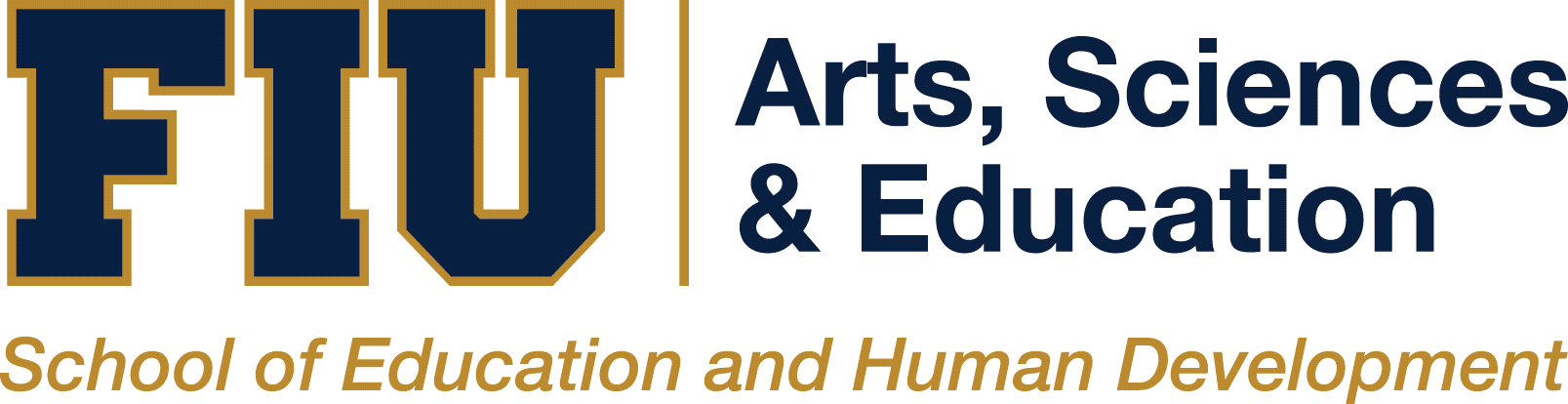 Elementary Education K-6 (with ESOL Endorsement) CONTENT & METHODS OF TEACHING ELEMENTARY ART - ARE 3313Department	Teaching and LearningWeb site	http://faculty.fiu.edu/~ritziw		www.taskstream.com, Self-Enrollment Code (see course web site)		www.turnitin.com, Class ID: (see course web site), Enrollment Password: Ritzihttp://education.fiu.edu/  (Go to: Academic Programs)Credits		3 semester hoursInstructor	Eduardo LacayoE-mail 		elacayo@fiu.eduOffice hours	Saturday: 9:00 M - 4:30 PM.   		Available at other times by appointment.Location	ZEB 160Telephone/fax	Phone: (305) 348-2002 Fax: (305) 348-2086Resources for courseRequired Text:	Goldberg, Merryl, Arts Integration: Teaching Subject Matter through the Arts in 	Multicultural Settings, fifth edition	 ISBN- 978-1-138-64738-1Other Required Resources:Task Stream EnrollmentDocuments on Course web siteGrading Criteria (see next page)GRADING CRITERIA & TRACKING FORM – ARE 3313(Students are required to track their grades on this form)I. Course Requirements: 						Points		EarnedClass Participation (Includes: Drawing Homework, Discussion of Reading,  In-class Art Activities, Tracking Grades, Enthusiasm & Motivation, Bringing Syllabus, Grade Policy, and Text & Portfolio to class) . . . . . .. . 10		_____Reading Discussion Questions (2 points each week) . . . . . . 12		_____Recyclable character & Book Story. . . . . . . . . . . . . . .. . . . .	14		_____Portfolio & Class Critiques  . . . .. . . . . . . . . . .  . . . . . . . . .  	16 		_____Museum Based Art Critique Form . . . . . . . . . . . . . . . . . . .  	12		_____Art Appreciation Lesson Plan . . . . . . . . . . . . . . . . ... . . . . . . 14		_____		Teaching Visual Resources for Lesson  . . . . . . . . .  12		_____	_____	Final Exam . . . . . . . . . . . . . . . . . . . . . . . . . . . . . . . . . . .  10		_____	TOTAL                                                                           100 Sub-total _____**Extra Credit 3 Early Written Assignments – 1 Week Early), +1 Each . . . +3		_____(Observation, Lesson Plan, Reading Discussion Questions)II. Reduction in Points:A.  Absences:	(Excused w/Doctor’s Note Only) 			1 Week   . . . . . . . . . . . . .      -4 			-____2 Weeks . . . . . . . . . . . . . . .  	-8	3 Weeks . . . . . . . . . . . . . . .  	-124 Weeks . . . . . . . . . . . . . . . 	-185 Weeks . . . . . . . . . . . . . . .	I or F		*Make up points by attending another section of ARE 3313 the same week.B.  Tardiness or Early Departures:Days 1 & 2 . . . . . . . . . . . .	-0			-____	Day 3 . . . . . . . . . . . . . . . .	-1Each Day Following . . . . . 	-2C.  Late Written and Drawing Assignments:Each One . . . . . . . . . . . . .  	-1 				-____  Incomplete Drawing Assignment:		Each One . . . . . . . . . . . . .	-0.5				-____D.  T. S. Artifact not uploaded by final deadline: .	-5				-____III. Grade Equivalent:						TOTAL	_____TOTAL POINTS                                              FINAL GRADE94 - 100  . . . . . . . . . . . . . . . . . . . . . . .            A          90 - 93  . . . . . . . . . . . . . . . . . . . . . . . .            A-87 - 89  . . . . . . . . . . . . . . . . . . . . . . . .            B+84 - 86  . . . . . . . . . . . . . . . . . . . . . . . .            B8O - 83 . . . . . . . . . . . . . . . . . . . . . . . .            B-77 - 79  . . . . . . . . . . . . . . . . . . . . . . . .            C+72 - 76  . . . . . . . . . . . . . . . . . . . . . . . .            C61– 71  . . . . . . . . . . . . . . . . . . . . . . . .            D0 - 60  . . . . . . . . . . . . . . . . . . . . . . . . . F*If the Artifact for Task Stream is not successfully completed and uploaded by the final due date, you cannot receive a passing grade for the course and 5 points will be deducted from your grade total.GENERAL COURSE REQUIREMENTS – ARE 3313Content and Methods of Teaching Elementary Art – Summer A 2017, Professor Lacayo1.  Sign in each class session.  Due to the nature of this course, students will be evaluated on their performance in class.  Hands-on art activities, critiques and presentations are important parts of the course content; consequently, participation is vital to your success in this course.  This course follows a no-cut policy.  On time class attendance is required.  Absences and excessive tardiness will lower your final grade (See Grade Policy for details).  2. Reading the assigned chapters, articles & hand-outs, and participation in class discussion are also part of your CLASS PARTICIPATION grade.  YOU WILL ONLY RECEIVE POINTS IN THIS AREA IF YOU READ AND PARTICIPATE IN DISCUSSION DURING EVERY CLASS SESSION.  5 Reading Discussion Question will be due each class session (2 Points per session).  These can only be submitted for credit on the day of the reading assignment.  If you need to take an unexcused absence you can submit the Reading Discussion Questions for credit ON THE SAME DAY ONLY via email. 3. Reading Quizzes will be given as needed at the instructor’s discretion. 4. NO OPEN DRINK CUPS OR CANS in the classroom.  Only bottles with closable tops are permitted. 5. Cell phones must be turned off during class.  Text messaging, emailing and phone use during class WILL lower your Class Participation grade.6. Please respect those who are teaching or leading class discussion.7. FEAP Artifact (Art Appreciation Lesson Plan) & Field Hours must be uploaded to the Task Stream by the due date (See syllabus calendar).  You cannot receive a passing grade if these are not uploaded.8. Art Appreciation Lesson must be successfully taught in the field school to receive a passing grade for the course.9. The instructor reserves judgment on the student’s final grade.10. Any student may request to be excused from class to observe a religious holy day of his/her faith as per the policy stated in the University catalog and student handbook.  Assignments due on that day are not excused and need to be turned in on time (send with a friend or turn in early). An alternative assignment will also be required to make up for the missed class session.11. It is the responsibility of the student to know the due dates of all assignments and readings, and to keep a record of assignment grade points and deductions on the GRADE POLICY & TRACKING FORM.  Please stay organized, set personal goals and deadlines in addition to those required for this course and review the syllabus regularly for reading assignments and due dates.  Do not count on the instructor to remind you of these responsibilities.   Course Web Site: http://faculty.fiu.edu/~ritziwASSIGNMENT REQUIREMENTS - ARE 3313WRITTEN WORK:1.  All papers and other written assignments (Chapter Questions, Forms, etc.) must be typed.2.  Type your name, course number, section number, assignment title, instructor and date on the top of the first page of the assignment.3.  Attention should be given to English usage, grammar, and mechanics appropriate for formal writing.  Papers should be proof read before they are submitted for grading.4.  Do not take material verbatim from sources unless the material is placed in quotes and footnoted.  Unless material is shown as a quotation, the assumption is made that the material is in your own words.  References to authors and quotations should be footnoted.5.  A bibliography or list of references should be placed at the end of every task showing the sources used for the paper.6.  Plagiarism will not be tolerated.  The University Policy on Plagiarism will be enforced.   The instructor assumes that papers are the work of the individual whose name appears on them when submitted for grading.  Papers are expected to be the original work of the individual.The instructor reserves the right to question students orally about their tasks to see if they fully understand what they have put down on paper.7.  The assumption is made that more than the assigned texts will be used as sources for tasks.8.  One assignment may be recycled for a higher grade, which will be one point less than the maximum allowable points.9.  Up to three assignments may be submitted one week early to earn one additional point for each.  (3 points total)  One week early means during the previous class to which the assignment is due.  Plan ahead… earn points!10.  Students must successfully complete all tasks to earn credit for the course.  Students are expected to make every effort to complete all course requirements during the semester in which they are registered.11.  FEAP Artifact (Art Appreciation Lesson Plan & Power Point Slides) & Field Hours must be uploaded to the Task Stream web site by the due date (See syllabus calendar).  You cannot receive a passing grade if these are not uploaded.12.  Assignments, portfolios or other works that are not claimed by students, who have passed a course, will be retained by a professor for one semester, after which they may be discarded.13.  For record keeping purpose, the professor reserves the right to keep a copy or digital file of student papers on file indefinitely.14.  To avoid problems of misplaced assignments, you should make a backup copy of all work submitted.  Backup everything!ARTWORK:1.  Art making, which includes both creativity and skill, is a very important aspect of this course.  An Art Portfolio of your work will be created and maintained throughout the semester to show consistent progress in the development of your creative thinking and art making skills.2.  One ART HOMEWORK ASSIGNMENT will be DUE each class session in your portfolio.  Please write down or down-load and follow the criteria assigned for each drawing (See course web site).  3.  Your in-class and homework art assignments (your portfolio) will be evaluated and graded based on: (also see Portfolio Assessment Rubric)a. your ability to follow and include the assignment criteria;b. the effort you put forward in completing the work;c. your ability to show consistent progress throughout the semester.  4.  One point will be deducted if the completed drawing/work is not presented at the beginning of the class in which it is due. INCOMPLETE AND LATE WORK1.  Students who earn an “I” (Incomplete) in a course are expected to complete that course with the instructor in whose course he/she earned the “I”.  This applies to part-time and adjunct instructors, as well as, full time faculty.  Students must complete work for a course within one year of the enrollment date for the course in which they are enrolled.  Faculty will give attention to incomplete work after currently enrolled student needs are met.2.  The University Policy for determination of an “I” grade will be enforced.  This policy has recently changed and has very specific requirements that must be followed. (See Student Handbook) 3.  Work/Assignments turned in after DUE DATES will be graded down one point per week. 4. The professor is under no obligation to grade late assignments under the pressure of student imposed deadlines.* Assignments, for the most part, are contained in the syllabus and module; however, the professor reserves the right to make additional assignments, which, in the professor’s opinion, will help the students achieve the course objectives. The College’s Conceptual Framework (Vision/theme, Mission, Unit Outcomes)The College of Arts, Sciences & Education believes that it is one in which candidates, faculty, and staff embrace the shared experiences of a diverse, international, and professional learning community. (Vision Statement of the Conceptual Framework of the College of Arts, Sciences & Education – Revised, 2007).  The theme for the Arts, Sciences & Educationis: facilitating personal, intellectual, and social renewal within diverse populations and environments (Theme of the Conceptual Framework of the College of Education – Revised, 2007).  Our charge is to prepare professionals who have the knowledge, abilities, and habits of mind to facilitate and enhance learning and development within diverse settings; promote and facilitate the discovery, development, documentation, assessment, and dissemination of knowledge related to teaching and learning; and, develop professional partnerships in the larger community (Mission Statement of the Conceptual Framework of the College of Arts, Sciences & Education – Revised, 2007). Three major outcomes become the lens through which each program organizes learning experiences and contributes to the vision and aim of the College.  These outcomes include: a) Unit Content Outcome:  Stewards of the Discipline (Knowledge); b) Unit Process Outcome:  Reflective Inquirer (Skills); and c) Unit Dispositions Outcome:  Mindful Educator (Dispositions).  The desired performance learning outcomes are aligned with state and other professional standards. The learning outcomes for all candidates in the CASE unit (initial and advanced) are guided by content, process and dispositions outcomes. These outcomes may be considered as the road map for the unit to achieve its vision; they provide the conditions through which the unit strives to reach its ends. The learning outcomes, therefore, may be construed as the characteristics of the way of life the unit envisions for its graduates. The Content Outcome – the concepts, knowledge and understandings candidates must have in their respective field of study. This may be visualized metaphorically as stewards of the discipline in which candidates are expected to:Know their content and pedagogical content.Know how to use this knowledge to facilitate learning.Engage in cross-disciplinary activities to ensure breadth and depth of knowledge.Know how to experiment with pedagogical techniques through inquiry, critical analysis, synthesis of the subject, and the integration of technology.Know how to evaluate the results of their experimentation. The Process Outcome – the requisite generic skills needed to be able to apply the content and pedagogical content - - reflective inquirers. This means that candidates’ professional development in the unit as reflective inquirers is shaped by their ability to:Reflect on practice and change approaches based on own insights.Reflect on practice with the goal of continuous improvement.Think critically about issues through a form of inquiry that investigates dilemmas and problems and seek resolutions that benefit all involved.Be sensitive to and understand individual and cultural differences among students.Collaborate with other professional educators, families, and communities.Foster learning environments that take into account technological resources.Use the richness of diverse communities and an understanding of the urban environment to enhance learning.Use knowledge to help learners foster global connections. The Dispositions Outcome – the dispositions, that is, habits of mind (intellectual, and social) that render professional actions and conduct more intelligent. These dispositions, i.e., habits of pedagogical “mindfulness” and thoughtfulness (reflective capacity) create a form of interconnectedness by which the unit’s candidates have a disposition toward enhancing the growth of all learners through the application of their thinking to things already known (content, process skills) for the purpose of improving social conditions. This requires that teachers and other school personnel demonstrate commitments to patterns of intellectual activity that guide their cognitive and social behavior in educational settings with students, colleagues, families, and communities, thus enhancing their conduct in the world of practice – mindful educators. These dispositions/habits of mind that make professional conduct more intelligent include candidates: Adopting a critical eye toward ideas and actions (Being Analytical).Withholding judgment until understanding is achieved by being thoughtful in his/her actions. (Managing Impulsivity).Working to see things through by employing systematic methods of analyzing problems (Persisting).Thinking about his/her own thinking (Reflective Thoughtfulness).Thinking and communicating with clarity and precision (Communicating Accurately).Showing curiosity and passion about learning through inquiry (Being Inquisitive).Showing a sense of being comfortable in situations where the outcomes are not immediately known by acting on the basis of his/her initiative and not from needing a script (Taking Responsible Risks).Recognizing the wholeness and distinctiveness of other people’s ways of experiencing and making meaning by being open-minded (Being Open-minded).Taking time to check over work because of his/her being more interested in excellent work than in expediency (Striving for Accuracy).Abstracting meaning from one experience and carrying it forward and applying it to a new situation by calling on his/her store of past knowledge as a source of data to solve new challenges (Applying Past Knowledge to New Situations).Showing sensitivity to the needs of others and to being a cooperative team member (Thinking Interdependently), and,Showing a sense of care for others and an interest in listening well to others (Empathic Understanding) (Costa & Kallick, 2004).Purpose of CourseThe course will prepare professionals who are knowledgeable in their field (Stewards of the Art Discipline), who are skillful and reflective of their practice and think critically about issues related to art (Reflective Inquirer); and who are disposed toward enhancing the growth of all learners (Mindful Educator) to integrate visual art as an important component of an interdisciplinary Elementary Education Curriculum; and teach art as a mode of inquiry and creative expression to diverse populations.Course Design and StandardsThis course is aligned with the standards, principles, competencies and practices of: Florida Educator Accomplished Practices (FEAPS) , FLDOE Professional Education Competencies (PECs), FLDOE Subject Area Competencies (SACs), Uniform Core Curriculum (UCC), ESOL Standards/Competencies, and National Visual Art Education Professional Standards (NVAS).** All standards labeled as (assessed) are being formally assessed in the Critical Task (Art Appreciation Lesson). Some standards are also being informally assessed in other assignments and are noted as such in the Assignment tables.Learning Experiences and AssessmentsClass Participation (Includes: Art Homework, Discussion of Reading,  In-class Art Activities, Tracking Grades, Enthusiasm & Motivation, Bringing Syllabus, Grade Policy, Text & Portfolio to class, Management of art lab resources and time)Reading Discussion Questions Critical Art Class Observation (Format attached)  Art Appreciation Lesson Plan (Critical Task) (Assessments based on Rubrics)  		Teaching Visual Resources for Lesson Teacher Evaluation (Form attached)Self-Reflection of Taught Lesson  Presentation in class of Lesson Plan and Teaching Visual Resources (Peer Feedback & Instructor Assessment based on Rubric)Cultural Puppet Play & Script (Assessment based on Rubric)    Art Portfolio of student works created in class and for homework (Assessment based on Rubric)  Participation in Class Critiques of artwork (Assessment based on Rubric)  Final Exam (Based on discussion of course readings and class participation) Museum Based Art Critique (Extra Credit) (Assessment based on Rubric)  Additional Work of Art (Extra Credit)Task Stream Message to StudentsThis course requires you to use Task Stream for uploading your critical assignments. Your Task Stream account will be used in many FIU College of Arts, Sciences & Education courses. It also offers you storage space and web folio development for your professional use. Therefore, you must have a current Task Stream account.The College of Education website at http://education.fiu.edu/taskstream provides detailed information and downloadable instructions about:How to purchase a new accountHow to find your course code (so that you may self-enroll)How to self-enroll enroll into your Task Stream course(s)How to upload your critical task(s)How to document your field hours on Task StreamFrequently asked questions (FAQs – including, pricing, technical related issues, help information, etc.)Once you have a Task Stream account, you will need to self-enroll in each course that requires Task Stream. Please sign up for an account in the first week of the class if you do not already have one.For help, go to:TaskStream.com (to purchase an account or for Task Stream technical support or to resent password or user name)800-311-5656 help@taskstream.com(Monday – Friday, 8:00 am – 7:00 pm ET)	CASE Task Stream Office 		305-348-3655 or 305-348-6143		tstream@fiu.eduZEB 211 or ZEB 213(Monday – Friday, 8:30 am – 5:00 pm) CASE IT Department (may provide limited support)305-348-6305		sehdsupport@fiu.eduZEB 269 (may provide limited support)		(Monday – Friday, 8:30 am – 5:00 pm)CASE Computer Lab  305-348-6134ZEB 165 (may provide limited support)		(Monday – Friday, 8:30 am – 5:00 pm, plus some evening hours)University Requirements (Code of Academic Integrity; Student Code of Conduct; Undergraduate Academic Misconduct Definitions and Procedures; and, Students with Disabilities)Code of Academic IntegrityIntroduction This Code of Academic Integrity was adopted by the Student Government Association on November 28, 2001 and reflects the values articulated in the Student Code of Standards. Florida International University is a community dedicated to generating and imparting knowledge through excellent teaching and research, the rigorous and respectful exchange of ideas, and community service. All students should respect the right of others to have an equitable opportunity to learn and honestly to demonstrate the quality of their learning. Therefore, all students are expected to adhere to a standard of academic conduct, which demonstrates respect for themselves, their fellow students, and the educational mission of Florida International University. Pledge As a student of this university: I will be honest in my academic endeavors. I will not represent someone else’s work as my own. I will not cheat, nor will I aid in another’s cheating. All students are deemed by the University to understand that if they are found responsible for academic misconduct, they will be subject to the Academic Misconduct procedures and sanctions, as outlined in the Student Handbook.Student Code of Conduct (FIU-2501)The policies, regulations and requirements contained in this Student Code of Conduct may be revised in order to serve the needs of the University Students, faculty and staff, and to respond to changes in the law. The University or the Florida International University Board of Trustees may make changes in policies, regulations and other requirements. The ultimate responsibility for knowing University requirements and regulations rests with the Student. For the latest Student Code of Conduct, please refer to the website of the Office of Student Conduct & Conflict Resolution (SCCR) at http://www2.fiu.edu/~sccr/. Standards of Student Conduct [See all standards at http://www2.fiu.edu/~sccr/](1) Student Code of Standards A University is a learning community following a tradition more than 1,000 years old. Florida International University (the University) is a community dedicated to generating and imparting knowledge through excellent teaching and research, the rigorous and respectful exchange of ideas, and community service. The University Student Code of Standards and the Statement of Philosophy were developed to embody the values that we hope our students, faculty, staff, administration and alumni will demonstrate. At the same time, the University is strongly committed to freedom of expression. Consequently, the Student Code of Standards and the Statement of Philosophy do not constitute University policy and are not intended to interfere in any way with an individual’s academic or personal freedoms. We hope, however, that individuals will respect these common principles thereby contributing to the traditions and scholarly heritage left by those who preceded them making Florida International University a better place for those who follow. As a member of the University community, we would hope that you would: Respect the tradition of academic inquiry, the University’s rules of conduct, and its mission. Respect the opinions and differences of all members of the FIU community. Practice civility and demonstrate conduct that reflects the values of the institution. Respect the rights and property of the University and its members. Be diligent and honest in your personal and academic endeavors.Undergraduate Academic Misconduct Definitions and ProceduresIntroduction Undergraduate students at Florida International University are expected to adhere to the highest standards of integrity in every aspect of their lives. Honesty in academic matters is part of this obligation. Academic integrity is the adherence to those special values regarding life and work in an academic community. Any act or omission by an undergraduate student, which violates this concept of academic integrity and undermines the academic mission of the University, shall be defined as academic misconduct and shall be subject to the procedures and penalties that follow. Definition of Academic Misconduct Academic misconduct is defined as the following intentional acts or omissions committed by any FIU undergraduate student: Cheating: The unauthorized use of books, notes, aids, electronic sources; or unauthorized use of on-line exams, library materials or assistance from another person with respect to examinations, course assignments, field service reports, class recitations; or the unauthorized possession of examination papers (or on-line examination) or course materials, whether originally authorized or not. Any student helping another cheat may be found guilty of academic misconduct. Plagiarism: The deliberate use and appropriation of another's work without any indication of the source and the representation of such work as the student's own. Any student who fails to give credit for ideas, expressions or materials taken from another source, including internet sources, is guilty of plagiarism. Any student helping another to plagiarize may be found guilty of academic misconduct. Misrepresentation: Intentionally lying to a member of the faculty, staff, administration, or an outside agency to gain academic advantage for oneself or another, or to misrepresent or in other ways interfere with the investigation of a charge of academic misconduct. Misuse of Computer Services: The unauthorized use of any computer, computer resource or computer project number, or the alteration or destruction of computerized information or files or unauthorized appropriation of another's program (s). Bribery: The offering of money or any item or service to a member of the faculty, staff, administration or any other person in order to commit academic misconduct. Conspiracy and Collusion: The planning or acting with one or more fellow students, any member of the faculty, staff or administration, or any other person to commit any form of academic misconduct together. Falsification of Records: The tampering with, or altering in any way any academic record used or maintained by the University.Academic Dishonesty: In general, by any act or omission not specifically mentioned above and which is outside the customary scope of preparing and completing academic assignments and/or contrary to the above stated policies concerning academic integrity. Any violation of this section shall first require a determination as to whether the act or omission constitutes academic misconduct.Students with DisabilitiesStudents with disabilities who require course modifications should request accommodations from the Disability Resource Center (DRC). The contact information to register with DRC in the Graham Center, Room 190, is (305) 348-3532 (voice), (305) 348-3850 (fax), (800) 955- 8771 (TDD). The DRC will determine what accommodations will be provided. If a student requires course accommodations, s/he should alert the professor at the beginning of the course. Students with disabilities should be aware that course accommodations will not substantially alter or lower course requirements.Additional Readings in CourseFeldman, Edmund, Becoming Human Through Art: Aesthetic Experience in the School, Prentice-Hall, 1970.  Chapter 12, “Mastering the Techniques of Art Criticism”State of Florida Next Generation Sunshine State Standards (Course web site)Florida ESOL Performance Standards (Course web site and syllabus)ESOL Instructional Strategies for Visual Art (Course web site and syllabus)Content and Methods of Teaching Elementary Art   ARE 3313, Section U01AProfessor Lacayo (elacayo69@bellsouth.net), Summer A 2017Saturdays 9:00am – 16:30 p.m.  ZEB 160Course website: http://faculty.fiu.edu/~ritziwTEXT:  Arts Integration: Teaching Subject Matter through the Arts in Multicultural Settings,           Fifth edition by Merryl Goldberg	 ISBN- 978-1-138-64738-1TOTAL POINTS                                              FINAL GRADE94 - 100  . . . . . . . . . . . . . . . . . . . . . . .            A          90 - 93  . . . . . . . . . . . . . . . . . . . . . . . .            A-87 - 89  . . . . . . . . . . . . . . . . . . . . . . . .            B+84 - 86  . . . . . . . . . . . . . . . . . . . . . . . .            B8O - 83 . . . . . . . . . . . . . . . . . . . . . . . .            B-77 - 79  . . . . . . . . . . . . . . . . . . . . . . . .            C+72 - 76  . . . . . . . . . . . . . . . . . . . . . . . .            C61– 71  . . . . . . . . . . . . . . . . . . . . . . . .            D0 - 60  . . . . . . . . . . . . . . . . . . . . . . . . . F*If the Artifact for Task Stream is not successfully completed and uploaded by the final due date, you cannot receive a passing grade for the course and 5 points will be deducted from your grade total.Assignments Sheets and Rubrics Assignment: 	Class Participation (10 points)Course:		ARE 3313 – Content & Methods of Teaching Elementary ArtLearning Objective:The candidate will participate in class, which includes discussions of the assigned readings and related topics, creation of art works, management of art materials and lab resources, and use of current technologies including Smartboards and iPads.  Explanation of Assignment:  Art Homework. Criteria for each assignment are listed on the course web site www.fiu.edu/~ritziw.  Art works are not assessed individually, but rather as part of the Art Portfolio (see Art Portfolio Assignment);Discussion of Reading (see Reading Discussion Questions Assignment);   In-class Art Activities are chosen to increase the knowledge of art skills, processes and developmental appropriateness for both the adult candidates and Elementary age learners. Art works are not assessed individually, but rather as part of the Art Portfolio (see Art Portfolio Assignment); Safe and effective use of all tools and art materials for both the adult candidates and elementary age learners will be discussed and demonstrated by the candidates.  Tracking Grades on Grade Policy & Tracking Form, Enthusiasm & Motivation; Bringing Syllabus, Grade Policy, Text & Art Portfolio to class every week;Management of art lab resources and time.Use of current technologies including Smartboards and iPads.  Assignment: 	Reading Discussion Questions (12 points - 2 points per reading)Course:		ARE 3313 – Content & Methods of Teaching Elementary ArtLearning Objective:The candidate will read the course text and other assigned readings and will formulate 5 or more higher-order questions about the reading(s) that will stimulate discussion in class.  Explanation of Assignment:	1. Read the assigned reading(s) for the week prior to the day of class. 	    (See the Syllabus Calendar for all readings and due dates)2. Formulate 5 or more higher-order questions about the reading(s) that will stimulate discussion in your small group and in the larger class.  If there are more than one assigned readings/chapters, formulate a few questions for both of the readings (i.e. 2 questions for one reading and 3 questions for the other reading).  You do not need to formulate questions for readings of forms or lists.   	3. Bring your TYPED questions to class.4. After the group and class discussion, the questions will be collected by 	the instructor.  Only typed questions will be accepted by the instructor and will count toward your class participation grade for the day.  These cannot be submitted for credit after the class discussion. **Please do your part – READ, turn in your typed questions and participate! (This is the only way to avoid reading quizzes)GROUP CHAPTER DISCUSSION ACTIVITY FORMARE 3313, SEC #____	Chapter(s) ___________________	Table #_________Participant’s Names:	_______________________________________				_______________________________________				_______________________________________				_______________________________________				_______________________________________Notes for class discussion:*Attach typed questions from group members to the back of this formAssignment: 	Art Appreciation Lesson - Critical Task (30 points)Course:		ARE 3313 – Content & Methods of Teaching Elementary ArtLearning Objectives:The candidate will write an Art Appreciation Lesson Plan and teach students (minimum of twenty (20) minutes) about three or four works of fine art or fine craft, integrated with the content of another discipline, in the field school Art class.  The pre-service teacher will develop and implement ESOL Instructional Strategies for Visual Art and an assessment of student learning.  * This assignment will be the Task Stream Critical Task artifact for ARE 3313 in. (15 points)The candidate will create visual teaching resources, including: Power Point or Prezi, transparencies if needed, vocabulary poster or signs, map and time-line for teaching the lesson in the field school. (10 points)The candidate will be evaluated by the field school art teacher on the Appreciation Lesson TeachingEvaluation Form and will complete a Critical Self Reflection of the taught lesson. (5 points)Explanation of Assignment (Artifact): Candidates will research in class using iPads and Art Appreciation Apps, artist representing one of the major cultural groups of South Florida, and will create an art appreciation lesson plan aligned with the individual/diverse needs of the students. The lesson will reference the Florida Next Generation Sunshine State Standards or C-Palms for Visual Arts.  Candidates will prepare all necessary materials and visual resources for this Art Appreciation Lesson Plan and apply their knowledge and skills by teaching it in a field school setting.  Candidates will provide formative assessments and ongoing specific feedback to students throughout the lesson and will include a summative assessment that matches the lesson’s learning objectives.  Candidates will be evaluated on their teaching by the field school art teacher and will write a Critical Self-Reflection paper analyzing the teaching experience. ARE 3313 Art Appreciation LessonAssignment:          Art Appreciation Lesson - Critical Task (30 points)Course:                        ARE 3313 – Content & Methods of Teaching Elementary ArtExplanation of Assignment (Artifact): The candidate will research one specific time period and artist representing one of the major cultural groups of South Florida, and will create an art appreciation lesson plan aligned with the individual/diverse needs of the students.  The lesson will reference the Florida Next Generation Sunshine State Standards for Visual Arts.  The candidate will prepare all necessary materials and visual resources for this art appreciation lesson plan and apply their knowledge and skills by teaching it in a field school setting. The candidate will provide ongoing specific feedback to students throughout the lesson and will include a summative assessment that matches the lesson’s learning objectives. The candidate will be evaluated on their teaching by the field school art teacher and will write a self-reflection paper analyzing the teaching experience. Details of the Art Appreciation Lesson:The candidate will write a lesson plan and teach students (Minimum twenty (20) minutes) about three or four works of art or fine craft, integrated with the content of another discipline, in the field school Art class. The candidate will also develop and implement ESOL Instructional Strategies for Visual Art and an assessment of student learning.  The field placement Art Teacher and the candidate will decide whether this will be taught to a small group or to the entire class.  The candidate will choose one or two art periods from the approved list.  The approved list will be distributed in the class and will include art periods dating from ancient time to the present.  After choosing the art periods, the candidate will begin their research in class using iPad Art Appreciation Apps and the internet and will identify a minimum of two (2) artists whose work would be appropriate for stimulating discussion at the elementary level. The artists will be selected from the major cultural groups of South Florida.  The final selection will be made with the field placement Art Teacher.  The visual teaching resources can show two or three-dimensional works of art and need to be organized in the form of a digital Power Point or Prezi Presentation.  If the field placement school is not equipped with an LCD projector, transparencies of the images  (or other appropriate large format images) may need to be printed and shown on an overhead projector.  The images must represent works of fine art or fine craft by the selected artist.LESSON PLAN AND VISUAL TEACHING RESOURCES(SUBMIT BOTH TO TASK STREAM BY THE DEADLINE (See Syllabus Calendar)LESSON PLAN: (USE THIS FORMAT and HEADINGS)Title of Lesson:(Think of a creative title that includes the artist’s name)Behavioral Objective: Include in the Behavioral Objective:Subject, Conditions, Action Verb and Criteria The name of your artist Criteria for BOTH the art discussion and for the other discipline (subject)Grade Level:  ESOL Level(s):ESOL Strategies: *Required.  (see ESOL Instructional Strategies for Visual Art on the course web site) Special Needs:	(Ask the art teacher about students who may need special assistance)Lesson Content:  	A. Time period/style of artist.	B. Works of Art (include a minimum of 3 works of art and following info about each)		“Title” of artwork #1:			Include: medium, size, date of work2-3 sentences from your research about the work of art.		“Title” of artwork #2:			Include: medium, size, date of work2-3 sentences from your research about the work of art.		“Title” of artwork #3:			Include: medium, size, date of work2-3 sentences from your research about the work of art.C. Biography of the artist (2 paragraphs min.) Include from your research: the name, nationality, culture, important dates, style, brief history, contribution to field of art, etc. D. Vocabulary list: Include at least three Art Elements/Design Principles and two words from the other subject (include one or two more words for higher grades.)E. List of Relevant Questions: (at least 15) Include questions that will elicit responses and direct the learners to characteristics and qualities present and observable in the art objects. Include higher order questions that cannot be answered simply “yes” or “no”.  Good questions will direct the attention of the students to different aspects of the works of art and will enable them to experience them more fully.  Also include questions related to the other integrated subject.Set:	(What will inspire the students to wonder about the topic?)Teaching Strategies:(Include an ordered list of what you plan “to do” throughout the lesson. Don’t forget to include the Greeting, Set, Assessment and Closure in your list. Also include brief details of activities.)  Assessment of Learning:Develop an assessment to be used at the end of your lesson to assess student learning.  The assessment instrument should be able to be completed by the students in 10 minutes or less.  The details of (or direction for) the assessment need to be included here.  If the students will be completing a prepared hand-out, please create an ORIGINAL assessment hand-out (DO NOT use one already created by someone else).  Consider using a game or puzzle as a form of assessment, but remember, you need to be able to DOCUMENT student learning.(Include Assessment Hand-out at the end of the Lesson Plan)Closure:(Include how you plan to bring closure to the lesson.  Closure should take place after the assessment. This might include an ending review, follow-up and a farewell.)	Nest Generation SSS (C-Palms) for Art:		(Include codes and Big Ideas, Enduring Understandings, and Benchmarks.) 	Nest Generation SSS (C-Palms) for Other Subject/Discipline:		(Include codes and Big Ideas, Enduring Understandings, and Benchmarks.) References: (Include a complete list of resources, including texts, web addresses web site names)VISUAL TEACHING RESOURCES: (MUST BE SUBMITTED TO TASK STREAM)Create a Power Point or Prezi Slide Presentation (and print transparencies if needed) to create the visual resources you need to teach the lesson in your field school.  Include the following: A. The name of your artist and important dates (if developmentally appropriate), B. 3 or more clear and age appropriate works of art (Include “Titles” if appropriate) C. Map (age appropriate) to clearly define the geographical locale of the artist.D. Vocabulary words (listed in the Lesson Plan) to be used throughout the lesson. (Vocabulary can also be written on the class dry erase board or Smart Board.) Use culturally responsive/sensitive, age-appropriate and linguistically accessible materials for ELLs of diverse backgrounds and varying English proficiency levels. (ESOL 3.3.a.)*E. If your other subject is history, you must also include a simple horizontal time line, that includes pictures, important dates and brief headings. (+1 extra point)  If your other subject is not history, you may choose to do this for extra credit (+1 extra point).Content & Methods of Teaching Elementary Art – ARE 3313 	Evaluator - Professor LacayoA/A/L VISUAL TEACHING RESOURCES ASSESSMENTSTUDENT NAME ______________________________________ SEC. # _______ TABLE #_______ARTIST ____________________________________________________________________________	OTHER SUBJECT (Details) ___________________________ GRADE LEVEL OF LESSON ____				        POINT    POINTSThe candidate:		       	            VALUE  EARNEDSuccessfully used Power Point or Prezi to display works of art.	 			 (3)	______	COMMENTS:Successfully researched in class using iPad Art Appreciation Apps to identify and use in the lesson culturally responsive/sensitive, age-appropriate and linguistically accessible materials for ELLs of diverse backgrounds.							(1)	______	COMMENTS:Successfully included:	- name & picture of the artist on Power Point or Prezi slide.				 (1)	______	- important dates (if developmentally appropriate),					 (1)	______COMMENTS:Successfully included a list of new vocabulary words from both art and the other subject. *Considered ESOL strategies.   							  (2)	______- included Art Elements/Design Principles appropriate for grade level.		  (1)	______	COMMENTS:Successfully included an age appropriate map and any other visual aides to clearly define the locale of the artist (map game or puzzle; globe for higher grades).  	  (1)	______	COMMENTS:Successfully included an age appropriate time line that is horizontal in formatand includes pictures, dates and headings. (Required for History subject only) (N/A____)      (+1 Extra Credit)	______	COMMENTS:VISUAL TEACHING RESOURCES GRADE  		TOTAL POINTS (10)	_____Assignment: 	Art Portfolio and Critiques (16 points)	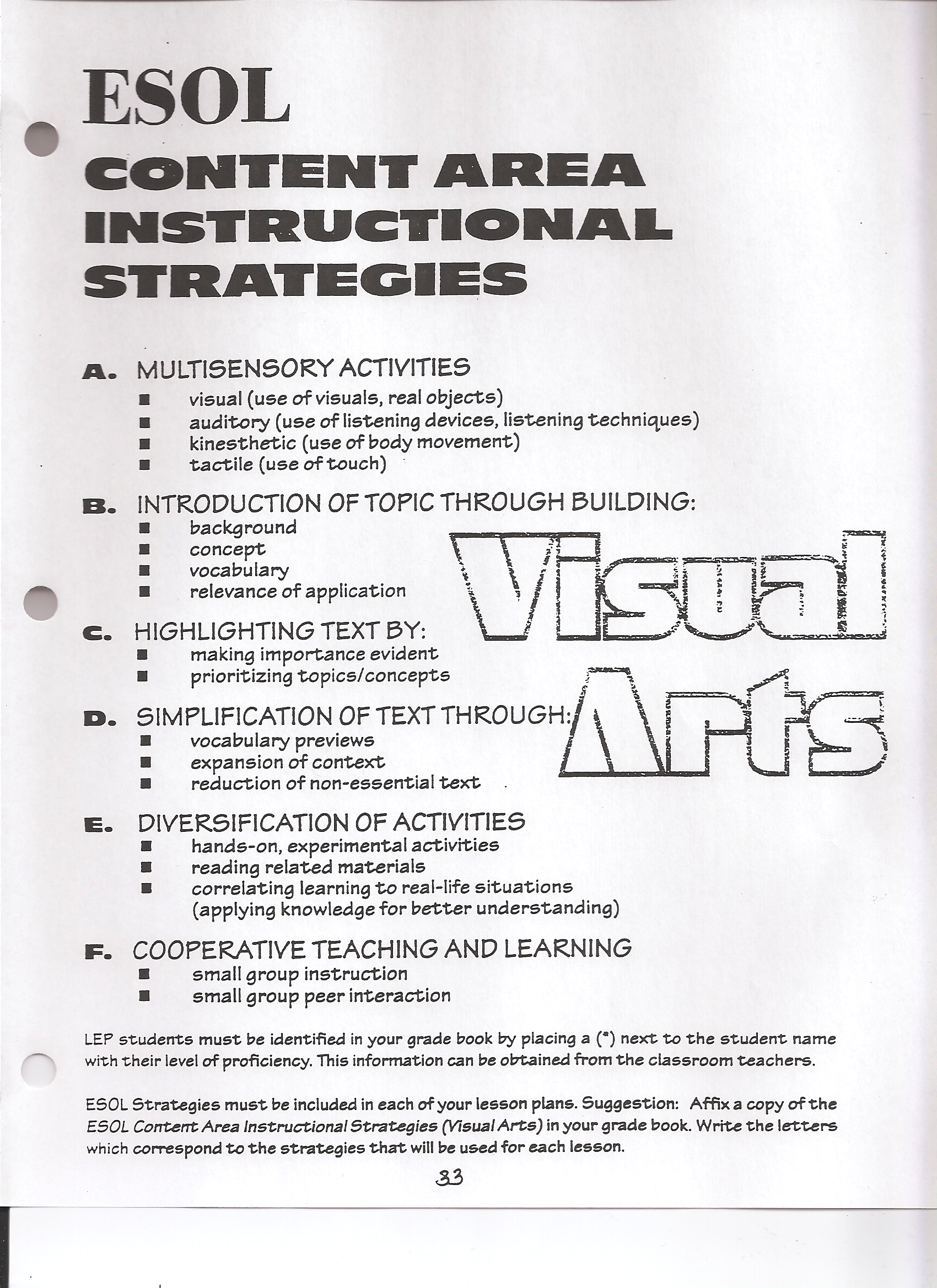 Course:		ARE 3313 – Content & Methods of Teaching Elementary ArtLearning Objective:The candidate will develop and maintain an Art Portfolio of works created throughout the semester to show consistent progress in the development of creative thinking and art making skills and will participate in class critiques of their finished works. The portfolio will be assessed at the end of the semester.Explanation of Assignment:Art making, which includes both creativity and skill, is a very important aspect of this course.  One ART HOMEWORK ASSIGNMENT will be DUE each class session in your portfolio.  Please write down or down-load and follow the criteria assigned for each drawing (See course web site www.fiu.edu~ritziw).Your in-class and homework art assignments (your portfolio) will be evaluated and graded based on: (also see Portfolio Assessment Rubric attached)a. your ability to follow and include the assignment criteria;b. the effort you put forward in completing the work;c. your ability to show consistent progress throughout the semester.  One point will be deducted if the completed drawing/work is not presented at the beginning of the class in which it is due. PORTFOLIO & CRITIQUE ASSESSMENTNAME: _______________________________,	SECTION # __________(*PLACE THIS INSIDE THE FRONT COVER OF YOUR PORTFOLIO.)	        POINTS EARNED			COMMENTS:PORTFOLIO GRADE  (MAX 12)	   _________CRITIQUES GRADE    (MAX 4)     _________TOTAL		(MAX 16)	_________Missing Assignments: __________________________________________________________Incomplete Assignments: _______________________________________________________PORTFOLIO RUBRIC POINTS11-12	Includes all work assigned, fulfills all criteria for each assignment, shows maximum effort, and shows consistent progress in skill development and creativity. Shows successful knowledge and use of art elements and design principles. Successfully connects to other disciplines as outlined in criteria.9-10	Includes all work assigned, fulfills all criteria for each assignment, shows some effort, and shows consistent progress in skill development and creativity. Shows adequate knowledge and use of art elements and design principles.  Successfully connects to other disciplines as outlined in criteria.7-8	Includes all work assigned, fulfills most criteria for each assignment, and shows consistent progress in skill development and creativity. Shows some knowledge and use of art elements and design principles.  Adequately connects to other disciplines as outlined in criteria.5-6	Includes most work assigned, fulfills all criteria for each assignment, and shows some progress in skill development and creativity. Shows minimal knowledge and use of art elements and design principles.  Adequately connects to other disciplines as outlined in criteria.3-4	Includes some work assigned, fulfills most of the criteria for each assignment, and shows minimal progress in skill development and creativity. Shows minimal knowledge and use of art elements or design principles.  Minimally connects to other disciplines as outlined in criteria.2	Includes some work assigned, missing criteria for each assignment, and shows no progress. Does not show knowledge and use of art elements or design principles. Does not connect to other disciplines as outlined in criteria.1	Includes minimal work assigned, missing most criteria for each assignment, and shows no progress. Does not show knowledge and use of art elements or design principles.  Does not connect to other disciplines as outlined in criteria.0	Portfolio was not submitted for review.CRITIQUE RUBRICPOINTS3 - 4	Successfully participates in all critiques while maintaining a safe emotional and psychological environment. Appropriately receives constructive criticism for finished work.  Includes written suggestions on back of work.  Demonstrates adequate knowledge of aesthetic and critical analysis of visual arts.1 - 2	Participates in some critiques while maintaining a safe emotional and psychological environment. Receives constructive criticism for finished work.  Includes limited written suggestions on back of work.  Demonstrates limited knowledge of aesthetic and critical analysis of visual arts.0	Does not participate in class critiques.Assignment: 	Cultural Puppet Play & Script (12 points)Course:		ARE 3313 – Content & Methods of Teaching Elementary ArtLearning Objective:The candidate, working in a group, will research deep cultural characteristics of a major cultural group that is represented in South Florida and will create and perform an original Puppet Play based on a theme related to that cultural group.  Explanation of Assignment: Candidates will address cultural themes that could include the effects of racism, discrimination and stereotyping in their puppet play.  Candidates will reference the Florida Next Generation Sunshine State Standards (NGSSS) for Social Studies (SS) and also include interdisciplinary strategies from Language Arts, Music and Performance.  Candidates will create original puppets and scenery to perform their Cultural Puppet Play.   Candidates will include the following criteria in the Cultural Puppet Play:1. Write an original 3-Act puppet play with original characters. (LA)2. Base puppet play theme on deep cultural qualities of one of the major cultural group in South Florida, as identified in their research. (ESOL) (SS)3. Participate in class activities that address ESOL speaking skills for a variety of academic and social purposes. (ESOL)4. Participate in class activities that addressed the effects of racism, stereotyping, and discrimination of teaching and learning of ELL’s from diverse backgrounds and at varying English proficiency levels. (ESOL) (include: Circle of My Multicultural Self activity) 5. Link puppet play theme directly to the Big Idea, Enduring Understanding and Benchmarks of a specific grade in the NGSSS for SS and include the NGSSS code. (SS)	6. Create original hand-made puppets (one major character per group member). (VA)	7. Create original scenery (one backdrop per act) – paint & collage. (VA)	8. Include music (theme, “traveling” music, sound effects, original song or rap, etc.) (MU)	9. Work as a team and divide the group work equitably.	10. Provide typed script for each member of group and instructor. (LA, Performance)	11. Perform the puppet play to the ARE 3313 class. 6–10 minutes in length. (LA, Performance)CULTURAL PUPPET PLAY ASSESSMENTARE 3313Group # __________ 							      Section # _________Title of Puppet Play: 	_______________________________________________________Names of Puppeteers: 	_______________________________				_______________________________				_______________________________				_______________________________				_______________________________COMMENTS:PUPPET PLAY GRADING RUBRIC			        POINT    POINTS	       	            VALUE  EARNEDCreated an original 3-Act puppet play with original characters and theme basedon deep cultural qualities of one of the major cultural groups in South Florida, as identified in research. (ESOL) (LA) (SS)							  (2)	______Linked puppet play theme directly to the Big Idea, Enduring Understanding and 		  (1)	______Benchmarks of a specific grade in the NGSSS for SS and include the NGSSS code. (SS)Created original hand-made puppets (one major character per group member). (VA)	  (2)	______Created original scenery (one backdrop per act) – paint & collage. (VA)			  (2)	______Included music (theme, “traveling” music, sound effects, song or rap, etc.) (MU)	   	  (1)	______Worked as a team and divided the group work equitably.					  (1)	______Provided a typed script for each member of group and instructor. (LA, Performance)	  (1)	______Performed the well-rehearsed puppet play to the ARE 3313 class, 6–10 minutes in length.   (2)	______(LA, Performance)CULTURAL PUPPET PLAY GRADE  			TOTAL POINTS (12)	_____Assignment: 	Exam (10 points)	Course:		ARE 3313 – Content & Methods of Teaching Elementary ArtLearning Objective:	The candidate will complete a written exam to demonstrate knowledge and comprehension of art making skills, media, materials, art processes, ESOL Strategies for Visual Art, classroom management strategies and developmental concepts.Explanation of Assignment:The exam will consist of multiple-choice and short answer items.  An exam review will be discussed in class one week prior to the exam date and will be posted on the course web site.  The content of the exam will be based on course readings, notes from class lectures/discussions and concepts from the discussion and implementation of in-class and homework art making processes.Course Objective(s)Is able to research, study and use a variety of artistic media and processes that are safe and appropriate for students at the Elementary level.  Is able to formulate appropriate instructional objectives based on an understanding of learner status and of the recognized goals of art education that include connections to other disciplines, culture and history.   Is able to implement developmentally appropriate teaching strategies that include art content reading, ESOL strategies, aesthetic and critical analysis using higher-order questioning techniques, current technologies and knowledge of creation and communication in visual art. Is able to develop appropriate and effective assessments to collect evidence of student growth and achievement.Is able to demonstrate a disposition toward enhancing the growth of all learners through the application of their creative and critical thinking.FEAPsFlorida Educator Accomplished Practices (a) 3.  b Deepen and enrich students’ understanding through content area literacy strategies, verbalization of thought, and application of the subject matter. (assessed)(a)3.f Employ higher-order questioning techniques. (assessed)PECsProfessional Education Competencies	PECs addressed through FEAPsSACsSubject Area Competencies, Elementary Education, Section 60, Visual Arts, Physical Education, and HealthSec. 60. Vis. Arts. 12 Knowledge of skills and techniques in music and visual arts (assessed)Sec. 60. Vis. Arts. 12.5 Select safe and developmentally appropriate media, techniques, and tools to create both two-dimensional and three-dimensional works of art.  (addressed)Sec. 60. Vis. Arts. 12.6 Identify appropriate uses of art materials and tools for developing basic processes and motor skills. (addressed)Sec. 60. Vis. Arts. 13 Knowledge of creation and communication in music and visual arts (assessed)Sec. 60. Vis. Arts. 13.3 Demonstrate knowledge of strategies for developing creative responses through art to ideas drawn from text, music, speech, movement, and visual images. (addressed)Sec. 60. Vis. Arts. 13.4 Identify the elements of art and principles of design (e.g., line, color, shape, form, texture, balance, movement) and ways they are used to express text, ideas, meanings, and emotions. (addressed)Sec. 60. Vis. Arts. 14 Knowledge of cultural and historical connections in music and visual arts (assessed)Sec. 60. Vis. Arts. 14.3 Identify characteristics of style in works of art. (addressed)Sec. 60. Vis. Arts. 14.4 Demonstrate knowledge of how visual arts reflect particular cultures, historical periods, and places. (addressed)Sec. 60. Vis. Arts. 15 Knowledge of aesthetic and critical analysis of music and visual arts (assessed)Sec. 60. Vis. Arts. 15.2 Identify strategies for developing students' analytical skills to evaluate works of art. (addressed) Sec. 60. Vis. Arts. 16 Knowledge of appropriate assessment strategies in music and visual arts. (assessed)Sec. 60. Vis. Arts. 16.2 Identify a variety of developmentally appropriate strategies and materials for assessing skills, techniques, creativity, and communication in visual arts.  (addressed)UCCUniform Core CurriculumIV.h School safety (addressed)ESOL            1. Domain 3: Methods of Teaching English to Speakers of Other Languages (ESOL)	Standard 2: Standards-Based ESL and Content Instruction 	Teachers will know, manage, and implement a variety of teaching strategies and techniques for 	developing and integrating ELLs’ English listening, speaking, reading, and writing skills. The 	teacher will support ELLs’ access to the core curriculum by teaching language through academic 	content.	(3.2.c.)  Develop ELLs' L2 speaking skills for a variety of academic and social purposes. 	(addressed)            2.	Domain 3: Methods of Teaching English to Speakers of Other Languages (ESOL)	Standard 3: Effective Use of Resources and TechnologiesTeachers will be familiar with and be able to select, adapt and use a wide range of standards-based materials, resources, and technologies. (assessed)	(3.3.a.) Use culturally responsive/sensitive, age-appropriate and linguistically accessible 	materials 	for 	ELLs of diverse backgrounds and varying English proficiency levels. National Visual Art Standards (NVAS)Standard #5  Understanding the visual arts in relation to history and cultures. (assessed)  Standard #6  Making connections between visual arts and other disciplines. (assessed)May 12AMOverview of Course; General Course Requirements; Introductions – Forming a Community, Assignment Requirements	(Strategies for ELL’s & ESE will also be discussed with each medium)	“Art Elements” (Line, Value, Form, Shape, Space)	Subjects in Art – Portrait, Medium - DrawingClass activities: Make Portfolios/Portrait Drawing/Value ScalePMClass Art Critique of Portraits, Review Syllabus Calendar & Grade Policy, Museum Art Critique		“Art Elements” (Color, Texture)Class activities: Still Life Value Study Drawing/ Color wheelDrawing – Gesture & Mass*Bring Dark Drawing Pencil (2B, 4B, 6B or Ebony Pencil) and a Gum Eraser**Bring: 3 Metal Office Clips for Portfolio* *Bring 5 Typed Questions from Reading to Lead Class Discussion*Artwork Due: Self-Portrait (Follow Criteria on Course website) Show in ClassMay 19AM“Art Criticism & Aesthetics” (Read website – Feldman Stages Chapter)	Review Art Appreciation Lesson - Overview & Writing Objectives	“Design Principles” (Balance, Emphasis, Unity, Variety)		Mixed Media & Abstraction	 (Crayon Etching/Paper Mache) PM	“ESOL Instructional Strategies for Visual Art” (Read website),          “Design Principles” (Pattern, Movement, Rhythm, Proportion)		Mixed Media & Abstraction (Crayon Etching/Paper Mache) *Bring 5 Typed Questions from Reading to Lead Class Discussion*Bring Empty recyclable containers to transform into an art form/sculptureCompleted Story Board & Original Poem or StoryPRINTED COPY OF ART APPRECIATION LESSON PLAN & SLIDES DUE IN CLASS*(DO NOT count on being able to print this in the computer lab before class)May 26AM“Preface”, “Art Integration: A Methodology for Learning” (Read G. Preface, Ch. 2)“Piaget, Imitation & the Blues: Imagination & Creativity” (Read G. Ch. 4)	Review Art Appreciation Lesson Plan Format - w/ESOL Strategies	Art Appreciation Lesson Research on iPads, Art Period Sign-up (in class), 	Recycled Art          Creative Bookmaking – Binding up Words and ImagesPM“Communication, Expression & Experience: Literacy & the Arts” (Read G. Ch. 5)Art Appreciation Lesson Planning (Visual Resources & Assessment)	Review A/A/L Digital Slide Presentation Rubric and Fill Out Grading Form	Creative Bookmaking (Continued)Bring 5 Typed Questions from Readings to Lead Class Discussion*Artwork Due: Still Life: Arrangement of Three Personal Objects (Follow Criteria)May 30*** Upload to TASK STREAM:  	REVISED Art Appreciation Lesson Plan and Digital Slide Pres. by 11:59PM June 2AM“The Wonder of Discovery: Science & the Arts” (Read G. Ch. 7)“The “Puzzles of the Mind & Soul: Mathematics & the Arts” (Read G. Ch. 8)         M.C. Escher/Tessellations	Recycle character story and book illustrationPMRecycle character story and book illustration (continue)Review for Final Exam*Bring 5 Typed Questions from Readings to Lead Class Discussion*Artwork Due: Imaginary Landscape with PatternsArtwork Due: Designs for your CharacterJune 9AM"Child Development in Art" (Read website)"Seeing a Different Picture: Assessment & the Arts" (Read G.Ch. 10), Recycle character story and book illustration (continue Puppetry)Tempera Paint & CollagePMFinal Book Due (PUPPET SHOWS) (10 points – NO Late make-ups)Surprise! Instructor Evaluation*Final book (Include Creative Title) DUE * No Late make-ups)*Museum Art Critique Due* *ALSO… LAST DAY TO TURN IN ALL WORK! (Incl: late, x-credit) Artwork Due: Finished Puppets & Backdrops used in Puppet Show*ART PORTFLIO DUE* (Include: Portfolio Critique/Rubric Form w/Name and Clips)Artwork Due: Hand-made Pop-Up Book (Follow Criteria) Class presentationFINAL EXAM – 6:25 AM, ZEB 160 (Art Lab)FEAPsFlorida Educator Accomplished Practices (a) 3.  b Deepen and enrich students’ understanding through content area literacy strategies, verbalization of thought, and application of the subject matter. (addressed)(a)3.f Employ higher-order questioning techniques. (Formally assessed in Critical Task) (also assessed here)PECsProfessional Education Competencies	PECs addressed through FEAPsSACsSubject Area Competencies, Elementary Education, Section 60, Visual Arts, Physical Education, and HealthSec. 60. Vis. Arts. 12 Knowledge of skills and techniques in music and visual arts (Formally assessed in Critical Task) (also assessed here)Sec. 60. Vis. Arts. 12.5 Select safe and developmentally appropriate media, techniques, and tools to create both two-dimensional and three-dimensional works of art.  (addressed)Sec. 60. Vis. Arts. 12.6 Identify appropriate uses of art materials and tools for developing basic processes and motor skills. (addressed)Sec. 60. Vis. Arts. 13 Knowledge of creation and communication in music and visual arts (addressed)Sec. 60. Vis. Arts. 13.3 Demonstrate knowledge of strategies for developing creative responses through art to ideas drawn from text, music, speech, movement, and visual images. (addressed)Sec. 60. Vis. Arts. 13.4 Identify the elements of art and principles of design (e.g., line, color, shape, form, texture, balance, movement) and ways they are used to express text, ideas, meanings, and emotions. (addressed)Sec. 60. Vis. Arts. 14.4 Demonstrate knowledge of how visual arts reflect particular cultures, historical periods, and places. (addressed)Sec. 60. Vis. Arts. 15.2 Identify strategies for developing students' analytical skills to evaluate works of art. (addressed) Sec. 60. Vis. Arts. 16.2 Identify a variety of developmentally appropriate strategies and materials for assessing skills, techniques, creativity, and communication in visual arts.  (addressed)UCC  Uniform Core Curriculum	IV.h School safety (addressed)ESOL            	Domain 3: Methods of Teaching English to Speakers of Other Languages (ESOL)	Standard 2: Standards-Based ESL and Content Instruction 	Teachers will know, manage, and implement a variety of teaching strategies and techniques for 	developing and integrating ELLs’ English listening, speaking, reading, and writing skills. The 	teacher will support ELLs’ access to the core curriculum by teaching 	language through academic 	content.	(3.2.c.)  Develop ELLs' L2 speaking skills for a variety of academic and social purposes. 	(addressed) National Visual Art Standards (NVAS)Standard #5  Understanding the visual arts in relation to history and cultures. (addressed)  Standard #6  Making connections between visual arts and other disciplines. (addressed) FEAPsFlorida Educator Accomplished Practices (a) 3.  b Deepen and enrich students’ understanding through content area literacy strategies, verbalization of thought, and application of the subject matter. (addressed)(a)3.f Employ higher-order questioning techniques. (Formally assessed in Critical Task) (also assessed here)PECsProfessional Education Competencies	PECs addressed through FEAPsSACsSubject Area Competencies, Elementary Education, Section 60, Visual Arts, Physical Education, and HealthSec. 60. Vis. Arts. 12 Knowledge of skills and techniques in music and visual arts (addressed)Sec. 60. Vis. Arts. 12.5 Select safe and developmentally appropriate media, techniques, and tools to create both two-dimensional and three-dimensional works of art.  (addressed)Sec. 60. Vis. Arts. 12.6 Identify appropriate uses of art materials and tools for developing basic processes and motor skills. (addressed)Sec. 60. Vis. Arts. 13 Knowledge of creation and communication in music and visual arts (addressed)Sec. 60. Vis. Arts. 13.3 Demonstrate knowledge of strategies for developing creative responses through art to ideas drawn from text, music, speech, movement, and visual images. (addressed)Sec. 60. Vis. Arts. 13.4 Identify the elements of art and principles of design (e.g., line, color, shape, form, texture, balance, movement) and ways they are used to express text, ideas, meanings, and emotions. (addressed)Sec. 60. Vis. Arts. 14 Knowledge of cultural and historical connections in music and visual arts (addressed)Sec. 60. Vis. Arts. 14.4 Demonstrate knowledge of how visual arts reflect particular cultures, historical periods, and places. (addressed)Sec. 60. Vis. Arts. 15 Knowledge of aesthetic and critical analysis of music and visual arts (addressed)Sec. 60. Vis. Arts. 15.2 Identify strategies for developing students' analytical skills to evaluate works of art. (addressed) Sec. 60. Vis. Arts. 16 Knowledge of appropriate assessment strategies in music and visual arts. (addressed)Sec. 60. Vis. Arts. 16.2 Identify a variety of developmentally appropriate strategies and materials for assessing skills, techniques, creativity, and communication in visual arts.  (addressed)ESOL            	Domain 3: Methods of Teaching English to Speakers of Other Languages (ESOL)	Standard 2: Standards-Based ESL and Content Instruction 	Teachers will know, manage, and implement a variety of teaching strategies and techniques for 	developing and integrating ELLs’ English listening, speaking, reading, and writing skills. The 	teacher will support ELLs’ access to the core curriculum by teaching language through academic 	content.	(3.2.c.)  Develop ELLs' L2 speaking skills for a variety of academic and social purposes. 	(addressed)            	Domain 3: Methods of Teaching English to Speakers of Other Languages (ESOL)	Standard 3: Effective Use of Resources and TechnologiesTeachers will be familiar with and be able to select, adapt and use a wide range of standards-based materials, resources, and technologies. (addressed)	(3.3.a.) Use culturally responsive/sensitive, age-appropriate and linguistically accessible 	materials 	for 	ELLs of diverse backgrounds and varying English proficiency levels. National Visual Art Standards (NVAS)Standard #5  Understanding the visual arts in relation to history and cultures. (addressed)  Standard #6  Making connections between visual arts and other disciplines. (addressed)Artifact Objective(s)1. Candidates learn how to research and study a variety of artistic media and processes related to planning an interdisciplinary art appreciation lesson based on history and culture.2. Candidates learn how to deepen and enrich students’ understanding through content area literacy strategies, verbalization of thought, and application of the subject matter.3. Candidates learn how to select, adapt and use a wide range of ESOL standards-based materials, resources, and technologies to plan and teach an effective art appreciation lesson that will employ higher order questioning techniques. 4. Candidates learn how to include aesthetic and critical analysis of visual arts in the planning and teaching of the art appreciation lesson. 5. Candidates learn how to develop effective assessments to collect evidence of student growth and achievement and give ongoing and relevant feedback.FEAP’s Florida Educator Accomplished Practices1.	(a) 3.b. Deepen and enrich students’ understanding through content area literacy 	strategies, verbalization of thought, and application of the subject matter. 	(assessed)2. 	(a) 3.f. Employ higher-order questioning techniques. (assessed)PECsProfessional Education Competencies	PECs addressed through FEAPsSACsSubject Area Competencies, Elementary Education, Section 60, Visual Arts, Physical Education, and Health 1.	Sec. 60. Vis. Arts. 12  Knowledge of skills and techniques in music and visual arts 	(assessed)2.	Sec. 60. Vis. Arts. 13  Knowledge of creation and communication in music and 	visual arts (assessed)3.	Sec. 60. Vis. Arts. 13.4 Identify the elements of art and principles of design (e.g., line, 	color, shape, form, texture, balance, movement) and ways they are used to express text, 	ideas, meanings, and emotions. (addressed)4.	Sec. 60. Vis. Arts. 14  Knowledge of cultural and historical connections in music 	and visual arts (assessed)5.	Sec. 60. Vis. Arts. 14.3 Identify characteristics of style in works of art. (addressed)6.	Sec. 60. Vis. Arts. 15  Knowledge of aesthetic and critical analysis of music and 	visual arts (assessed)7.	Sec. 60. Vis. Arts. 15.2 Identify strategies for developing students' analytical skills to 	evaluate works of art. (addressed) 8.	Sec. 60. Vis. Arts. 16 Knowledge of appropriate assessment strategies in music and 	visual arts. (assessed)9.	Sec. 60. Vis. Arts. 16.2 Identify a variety of developmentally appropriate strategies and 	materials for assessing skills, techniques, creativity, and communication in visual arts.  	(addressed)National Visual Art Standards (NVAS)1.	Standard #5	Understanding the visual arts in relation to history and cultures. 	(assessed)  2.	Standard #6	Making connections between visual arts and other disciplines. 	(assessed)ESOL 1.	Domain 3: Methods of Teaching English to Speakers of Other Languages (ESOL)	Standard 2: Standards-Based ESL and Content Instruction 	Teachers will know, manage, and implement a variety of teaching strategies and 	techniques for developing and integrating ELLs’ English listening, speaking, reading, 	and writing skills. The teacher will support ELLs’ access to the core curriculum by 	teaching language through academic content.	(3.2.c.)  Develop ELLs' L2 speaking skills for a variety of academic and social 	purposes. (addressed)2.	Domain 3: Methods of Teaching English to Speakers of Other Languages (ESOL)	Standard 3: Effective Use of Resources and TechnologiesTeachers will be familiar with and be able to select, adapt and use a wide range of standards-based materials, resources, and technologies. (assessed)	(3.3.a.) Use culturally responsive/sensitive, age-appropriate and linguistically accessible 	materials for ELLs of diverse backgrounds and varying English proficiency levels. Meets Does Not Meet Score/LevelCandidates deepen and enrich students’ understanding through content area literacy strategies, verbalization of thought, and application of the subject matter.
FEAP (a) 3.b.Candidates successfully demonstrate the ability to plan and apply strategies that deepen and enrich students’ understanding through art content area literacy strategies, verbalization of thought, and application of the subject matter. Candidates fail to demonstrate the ability to plan and apply strategies that deepen and enrich students’ understanding through art content area literacy strategies, verbalization of thought, and application of the subject matter. Candidates deepen and enrich students’ understanding through content area literacy strategies, verbalization of thought, and application of the subject matter.
FEAP (a) 3.b.Standards FL- Florida Educator Accomplished Practices (2010)Area: Quality of InstructionAccomplished Practice: 3. Instructional Delivery and Facilitation. The effective educator consistently utilizes a deep and comprehensive knowledge of the subject taught to:Indicator: b. Deepen and enrich students' understanding through content area literacy strategies, verbalization of thought, and application of the subject matter;Standards FL- Florida Educator Accomplished Practices (2010)Area: Quality of InstructionAccomplished Practice: 3. Instructional Delivery and Facilitation. The effective educator consistently utilizes a deep and comprehensive knowledge of the subject taught to:Indicator: b. Deepen and enrich students' understanding through content area literacy strategies, verbalization of thought, and application of the subject matter;Candidates employ higher-order questioning techniques.
FEAP (a) 3.f.Candidates successfully demonstrate the ability to plan and employ higher-order questioning techniques. Candidates fail to demonstrate the ability to plan and/or employ higher-order questioning techniques. Candidates employ higher-order questioning techniques.
FEAP (a) 3.f.Standards FL- Florida Educator Accomplished Practices (2010)Area: Quality of InstructionAccomplished Practice: 3. Instructional Delivery and Facilitation. The effective educator consistently utilizes a deep and comprehensive knowledge of the subject taught to:Indicator: f. Employ higher-order questioning techniques;Standards FL- Florida Educator Accomplished Practices (2010)Area: Quality of InstructionAccomplished Practice: 3. Instructional Delivery and Facilitation. The effective educator consistently utilizes a deep and comprehensive knowledge of the subject taught to:Indicator: f. Employ higher-order questioning techniques;Candidate demonstrates knowledge of skills and techniques in visual arts.
SAC Sec. 60. Vis. Arts. 12Candidate successfully demonstrates knowledge of skills and techniques in visual arts in relation to the selected artist and artworks represented in the lesson plan. Candidate fails to adequately demonstrate knowledge of skills and techniques in visual arts in relation to the selected artist and artworks represented in the lesson plan. Candidate demonstrates knowledge of skills and techniques in visual arts.
SAC Sec. 60. Vis. Arts. 12Standards FL- FIU- Competencies and Skills Required for Teacher Certification (2012)  Subject: Elementary Education K–6 Standard: 12. Knowledge of skills and techniques in music and visual arts Standards FL- FIU- Competencies and Skills Required for Teacher Certification (2012)  Subject: Elementary Education K–6 Standard: 12. Knowledge of skills and techniques in music and visual arts Candidate demonstrates knowledge of creation and communication in visual arts.
SAC Sec. 60. Vis. Arts. 13Candidate successfully demonstrates knowledge of creation and communication in visual arts in relation to the selected artist and artworks represented in the lesson plan. Candidate fails to adequately demonstrate knowledge of creation and communication in visual arts in relation to the selected artist and artworks represented in the lesson plan. Candidate demonstrates knowledge of creation and communication in visual arts.
SAC Sec. 60. Vis. Arts. 13Standards FL- FIU- Competencies and Skills Required for Teacher Certification (2012)  Subject: Elementary Education K–6 Standard: 13. Knowledge of creation and communication in music and visual arts Standards FL- FIU- Competencies and Skills Required for Teacher Certification (2012)  Subject: Elementary Education K–6 Standard: 13. Knowledge of creation and communication in music and visual arts Candidate demonstrates knowledge of cultural and historical connections in visual arts.
SAC Sec. 60. Vis. Arts. 14 (NVAS, Standard #5)Candidate successfully demonstrates knowledge of cultural and historical connections in visual arts in relation to the selected artist and artworks represented in the lesson plan. Candidate fails to adequately demonstrate knowledge of cultural and historical connections in visual arts in relation to the selected artist and artworks represented in the lesson plan. Candidate demonstrates knowledge of cultural and historical connections in visual arts.
SAC Sec. 60. Vis. Arts. 14 (NVAS, Standard #5)Standards FL- FIU- Competencies and Skills Required for Teacher Certification (2012)  Subject: Elementary Education K–6 Standard: 14. Knowledge of cultural and historical connections in music and visual arts Standards FL- FIU- Competencies and Skills Required for Teacher Certification (2012)  Subject: Elementary Education K–6 Standard: 14. Knowledge of cultural and historical connections in music and visual arts Candidate demonstrates knowledge of aesthetic and critical analysis of visual arts.
SAC Sec. 60. Vis. Arts. 15Candidate successfully demonstrates knowledge of aesthetic and critical analysis of visual arts based on Feldman’s Stages of Art Criticism. Candidate fails to adequately demonstrate knowledge of aesthetic and critical analysis of visual arts based on Feldman’s Stages of Art Criticism. Candidate demonstrates knowledge of aesthetic and critical analysis of visual arts.
SAC Sec. 60. Vis. Arts. 15Standards FL- FIU- Competencies and Skills Required for Teacher Certification (2012)  Subject: Elementary Education K–6 Standard: 15. Knowledge of aesthetic and critical analysis of music and visual arts Standards FL- FIU- Competencies and Skills Required for Teacher Certification (2012)  Subject: Elementary Education K–6 Standard: 15. Knowledge of aesthetic and critical analysis of music and visual arts Candidate demonstrates knowledge of appropriate assessment strategies in visual arts.
SAC Sec. 60. Vis. Arts. 16Candidate successfully demonstrates knowledge of appropriate assessment strategies in visual arts. Candidate fails to adequately demonstrate knowledge of appropriate assessment strategies in visual. Candidate demonstrates knowledge of appropriate assessment strategies in visual arts.
SAC Sec. 60. Vis. Arts. 16Standards FL- FIU- Competencies and Skills Required for Teacher Certification (2012)  Subject: Elementary Education K–6 Standard: 16. Knowledge of appropriate assessment strategies in music and visual arts Standards FL- FIU- Competencies and Skills Required for Teacher Certification (2012)  Subject: Elementary Education K–6 Standard: 16. Knowledge of appropriate assessment strategies in music and visual arts Making connections between visual arts and other disciplines. 
(NVAS, Standard #6)Candidate will successfully make connections between visual arts and other disciplines. Candidate fails to adequately make connections between visual arts and other disciplines. Effective Use of Resources and Technologies:
Teachers will be familiar with and be able to select, adapt and use a wide range of standards-based materials, resources, and technologies.
ESOL Standard 3
(3.3.a.) Use culturally responsive/sensitive, age-appropriate and linguistically accessible materials for ELLs of diverse backgrounds and varying English proficiency levels.Candidates are familiar with and are able to successfully select, adapt and use a wide range of standards-based materials, resources, and technologies. They use culturally appropriate and responsive materials for ELLs from diverse backgrounds and varying English skills. Candidates fail to be familiar with and/or are not able to select, adapt and use a wide range of standards-based materials, resources, and technologies. They do not appear to use or use very limited culturally appropriate and responsive materials for ELLs from diverse backgrounds and varying English skills Effective Use of Resources and Technologies:
Teachers will be familiar with and be able to select, adapt and use a wide range of standards-based materials, resources, and technologies.
ESOL Standard 3
(3.3.a.) Use culturally responsive/sensitive, age-appropriate and linguistically accessible materials for ELLs of diverse backgrounds and varying English proficiency levels.FEAPsFlorida Educator Accomplished Practices(a) 3.  b Deepen and enrich students’ understanding through content area literacy strategies, verbalization of thought, and application of the subject matter. (addressed)(a)3.f Employ higher-order questioning techniques. (addressed)PECsProfessional Education Competencies	PECs addressed through FEAPsSACsSubject Area Competencies, Elementary Education, Section 60, Visual Arts, Physical Education, and HealthSec. 60. Vis. Arts. 12 Knowledge of skills and techniques in music and visual arts (assessed) (Formally assessed in Critical Task) (also assessed here)Sec. 60. Vis. Arts. 12.5 Select safe and developmentally appropriate media, techniques, and tools to create both two-dimensional and three-dimensional works of art.  (addressed)Sec. 60. Vis. Arts. 12.6 Identify appropriate uses of art materials and tools for developing basic processes and motor skills. (addressed)Sec. 60. Vis. Arts. 13 Knowledge of creation and communication in music and visual arts (assessed) (Formally assessed in Critical Task) (also assessed here)Sec. 60. Vis. Arts. 13.3 Demonstrate knowledge of strategies for developing creative responses through art to ideas drawn from text, music, speech, movement, and visual images. (addressed)Sec. 60. Vis. Arts. 13.4 Identify the elements of art and principles of design (e.g., line, color, shape, form, texture, balance, movement) and ways they are used to express text, ideas, meanings, and emotions. (addressed)Sec. 60. Vis. Arts. 14.4 Demonstrate knowledge of how visual arts reflect particular cultures, historical periods, and places. (addressed)Sec. 60. Vis. Arts. 15 Knowledge of aesthetic and critical analysis of music and visual arts (addressed)Sec. 60. Vis. Arts. 15.2 Identify strategies for developing students' analytical skills to evaluate works of art. (addressed) Sec. 60. Vis. Arts. 16 Knowledge of appropriate assessment strategies in music and visual arts. (Formally assessed in Critical Task) (also assessed here)Sec. 60. Vis. Arts. 16.2 Identify a variety of developmentally appropriate strategies and materials for assessing skills, techniques, creativity, and communication in visual arts.  (addressed)ESOL            	Domain 3: Methods of Teaching English to Speakers of Other Languages (ESOL)	Standard 3: Effective Use of Resources and TechnologiesTeachers will be familiar with and be able to select, adapt and use a wide range of standards-based materials, resources, and technologies. (addressed)	(3.3.a.) Use culturally responsive/sensitive, age-appropriate and linguistically accessible 	materials 	for 	ELLs of diverse backgrounds and varying English proficiency levels. National Visual Art Standards (NVAS)Standard #5  Understanding the visual arts in relation to history and cultures. (addressed)  Standard #6  Making connections between visual arts and other disciplines. (Formally assessed in Critical Task) (also assessed here)FEAP’s Florida Educator Accomplished Practices(a) 3.b. Deepen and enrich students’ understanding through content area literacy strategies, verbalization of thought, and application of the subject matter. (addressed)PECsProfessional Education Competencies	PECs addressed through FEAPsSACsSubject Area Competencies, Elementary Education, Section 60, Visual Arts, Physical Education, and Health Sec. 60. Vis. Arts. 12  Knowledge of skills and techniques in music and visual arts. (Formally assessed in Critical Task) (also assessed here)Sec. 60. Vis. Arts. 13  Knowledge of creation and communication in music and visual arts. (Formally assessed in Critical Task) (also assessed here)Sec. 60. Vis. Arts. 13.4  Identify the elements of art and principles of design (e.g., line, color, shape, form, texture, balance, movement) and ways they are used to express text, ideas, meanings, and emotions. (addressed)Sec. 60. Vis. Arts. 14  Knowledge of cultural and historical connections in music and visual arts. (Formally assessed in Critical Task) (also assessed here)Sec. 60. Vis. Arts. 16.2  Identify a variety of developmentally appropriate strategies and materials for assessing skills, techniques, creativity, and communication in visual arts. (addressed)National Visual Art Standards (NVAS)	Standard #5  Understanding the visual arts in relation to history and cultures. (addressed)Standard #6  Making connections between visual arts and other disciplines. (Formally assessed in Critical Task) (also assessed here)ESOL 	Domain 1: Culture (Cross-Cultural Communications)	Standard 1: Culture as a Factor in ELLs’ Learning 	Teachers will know and apply understanding of theories related to the effect of culture in 	language learning and school achievement for ELLs from diverse backgrounds. Teachers 	will identify and understand the nature and role of culture, cultural groups, and individual 	cultural identities. (Formally assessed in Critical Task) (also assessed here)	Performance Indicators 	1.1. a. Understand and apply knowledge about cultural values and beliefs in the context of 	teaching and learning of ELLs, from diverse backgrounds and at varying English proficiency 	levels. 	1.1. d. Understand and apply knowledge about the effects of racism, stereotyping, and 	discrimination in teaching and learning of ELLs from diverse backgrounds and at varying English 	proficiency levels. 	Domain 3: Methods of Teaching English to Speakers of Other Languages 	(ESOL) 	Standard 2: Standards-Based ESL and Content Instruction Teachers will know, manage, and 	implement a variety of teaching strategies and techniques for developing and integrating ELLs’ 	English listening, speaking, reading, and writing skills. The teacher will support ELLs’ access to 	the core curriculum by teaching language through academic content. (addressed)		3.2. c. Develop ELLs' L2 speaking skills for a variety of academic and social purposes. 